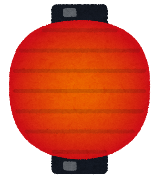 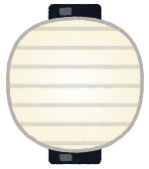 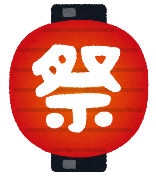 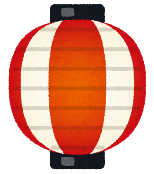 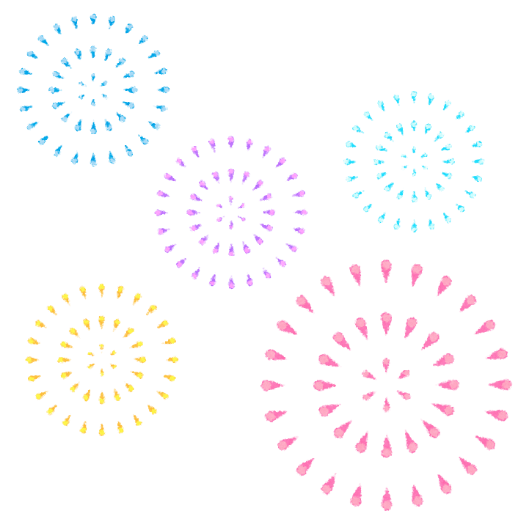 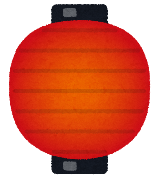 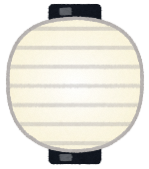 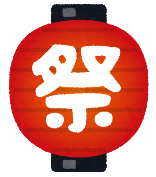 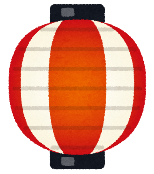 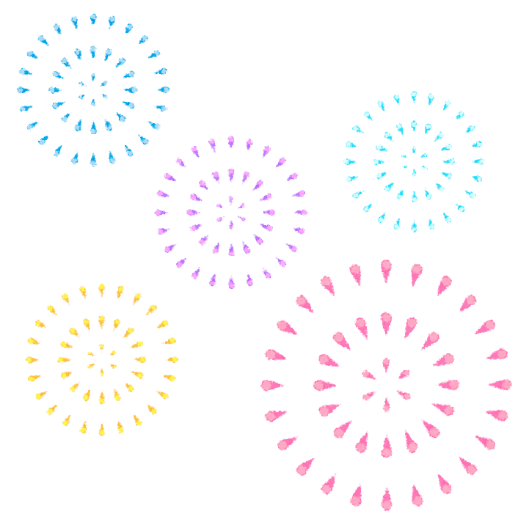 ひにち　　　　　　（・）　　：　　～　　：　　　 Date　　 　 　   　    ( Sat.・Sun）   :   ~   :    　ばしょ　　　　　　　　　　　　　　　　　 Place　　 　　　　　　　　　　　　　　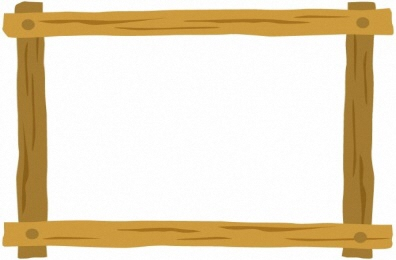 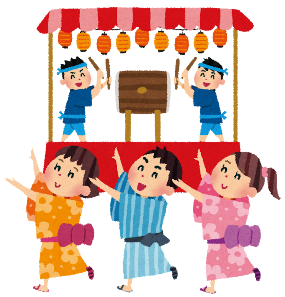 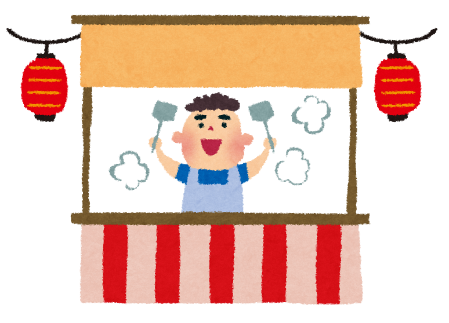 